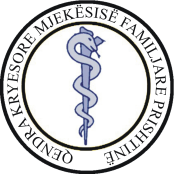                                            QENDRA KRYESORE E MJEKËSISË FAMILJARE PRISHTINË                                                            Shërbimi i administratës dhe personelit _____________________________________________________________________________________________Të nderuar,Zyra e personelit ju njofton se në testin me shkrim, të mbajtur me dt.11.03.2019 për pozitën Spec. i Mjekësisë Familjare  në përputhje me U.A nr.07/2017 kriteret për t’iu nënshtruar intervistimit kanë plotësuar këta kandidat:Kandidatët që do t’i nënshtrohen inervistimit duhet të kenë dokumentin identifikues.Kandidatët që nuk kanë arritur pikët e nevojshme për t’iu nënshtruar intervistimit:Kandidatatët  mund të kenë qasje në verifikimin e pikëve të testit me datë 20,21,22.03.2019 ( e mërkure, e ejte,e premte ) nga ora 11:00 deri ne ora 13:00 në administratën e Q.K.M.F – së, Zyra e Personeli                                           QENDRA KRYESORE E MJEKËSISË FAMILJARE PRISHTINË                                                            Shërbimi i administratës dhe personelit _____________________________________________________________________________________________Të nderuar,Zyra e personelit ju njofton se në testin me shkrim, të mbajtur me dt.11.03.2019 për pozitën Doktor të Mjekësisë në përputhje me U.A nr.07/2017 kriteret për t’iu nënshtruar intervistimit kanë plotësuar këta kandidat:Kandidatët që do t’i nënshtrohen inervistimit duhet të kenë dokumentin identifikues.Kandidatët që nuk kanë arritur pikët e nevojshme për t’iu nënshtruar intervistimit:Kandidatatët  mund të kenë qasje në verifikimin e pikëve të testit me datë 20,21,22.03.2019 (e mërkure, e ejte,e premte ) nga ora 11:00 deri ne ora 13:00 në administratën e Q.K.M.F – së, Zyra e Personelit                                           QENDRA KRYESORE E MJEKËSISË FAMILJARE PRISHTINË                                                            Shërbimi i administratës dhe personelit _____________________________________________________________________________________________Të nderuar,Zyra e personelit ju njofton se në testin me shkrim, të mbajtur me dt.12.03.2019 për pozitën Infermier/e të përgjithshëm  në përputhje me U.A nr.07/2017 kriteret për t’iu nënshtruar intervistimit kanë plotësuar këta kandidat:Kandidatët që do t’i nënshtrohen inervistimit duhet të kenë dokumentin identifikues.Kandidatët që nuk kanë arritur pikët e nevojshme për t’iu nënshtruar intervistimit:Kandidatatët  mund të kenë qasje në verifikimin e pikëve të testit me datë 20,21,22.03.2019 ( e mërkure, e ejte, e premte ) nga ora 11:00 deri ne ora 13:00 në administratën e Q.K.M.F – së, Zyra e Personelit                                           QENDRA KRYESORE E MJEKËSISË FAMILJARE PRISHTINË                                                            Shërbimi i administratës dhe personelit _____________________________________________________________________________________________Të nderuar,Zyra e personelit ju njofton se në testin me shkrim, të mbajtur me dt.13.03.2019 për pozitën Ass. Stomatologjisë në përputhje me U.A nr.07/2017 kriteret për t’iu nënshtruar intervistimit kanë plotësuar këta kandidat:Kandidatët që do t’i nënshtrohen inervistimit duhet të kenë dokumentin identifikues.Kandidatët që nuk kanë arritur pikët e nevojshme për t’iu nënshtruar intervistimit:Kandidatatët  mund të kenë qasje në verifikimin e pikëve të testit me datë 20,21,22.03.2019 ( e mërkure, e ejte,e premte ) nga ora 11:00 deri ne ora 13:00 në administratën e Q.K.M.F – së, Zyra e Personelit.Nr.rendorNumri personalPikët e fituaraOrari i intervistës 27.03.2019110098899376308:00-09:00210111540228908:00-09:00310153534296108:00-09:00410157865977408:00-09:00510045493216409:00-10:0012005908127392101998679548310146534884241000379308Mungon5101020054349Nr.rendorNumri personalNumri personalNumri personalPikët e fituaraPikët e fituaraPikët e fituaraOrari i intervistës 28.03.2019Orari i intervistës 28.03.2019Orari i intervistës 28.03.2019112329833171232983317123298331776767607:00-08:0007:00-08:0007:00-08:00221740426272174042627217404262782828207:00-08:0007:00-08:0007:00-08:00315005461621500546162150054616258585807:00-08:0007:00-08:0007:00-08:00411764365371176436537117643653755555507:00-08:0007:00-08:0007:00-08:00512320915051232091505123209150560606007:00-08:0007:00-08:0007:00-08:00611760714581176071458117607145880808008:00-9:0008:00-9:0008:00-9:00712319246861231924686123192468660606008:00-9:0008:00-9:0008:00-9:00812304665421230466542123046654256565608:00-9:0008:00-9:0008:00-9:00912319693451231969345123196934567676708:00-9:0008:00-9:0008:00-9:001011714740821171474082117147408263636308:00-9:0008:00-9:0008:00-9:001112312382781231238278123123827854545409:00-10:0009:00-10:0009:00-10:001210111286681011128668101112866854545409:00-10:0009:00-10:0009:00-10:001312301107071230110707123011070754545409:00-10:0009:00-10:0009:00-10:001411764652191176465219117646521951515109:00-10:0009:00-10:0009:00-10:001511765554391176555439117655543968686809:00-10:0009:00-10:0009:00-10:001611709596601170959660117095966060606010:00-11:0010:00-11:0010:00-11:001711714789751171478975117147897563636310:00-11:0010:00-11:0010:00-11:001812337047641233704764123370476479797910:00-11:0010:00-11:0010:00-11:001911719376861171937686117193768659595910:00-11:0010:00-11:0010:00-11:002012326945101232694510123269451053535310:00-11:0010:00-11:0010:00-11:002112326994651232699465123269946553535312:00-13:0012:00-13:0012:00-13:002210012202991001220299100122029965656512:00-13:0012:00-13:0012:00-13:002311760448841176044884117604488463636312:00-13:0012:00-13:0012:00-13:002411730262571173026257117302625768686812:00-13:0012:00-13:0012:00-13:002511754257361175425736117542573650505012:00-13:0012:00-13:0012:00-13:002611737545541173754554117375455451515113:00-14:0013:00-14:0013:00-14:002712319038911231903891123190389161616113:00-14:0013:00-14:0013:00-14:002811748319861174831986117483198667676713:00-14:0013:00-14:0013:00-14:002912305981731230598173123059817357575713:00-14:0013:00-14:0013:00-14:003012317893981231789398123178939858585813:00-14:0013:00-14:0013:00-14:003112317905741231790574123179057453535314:00-15:0014:00-15:0014:00-15:003211739606421173960642117396064263636314:00-15:0014:00-15:0014:00-15:003311720532931172053293117205329363636314:00-15:0014:00-15:0014:00-15:003411706562501170656250117065625058585814:00-15:0014:00-15:0014:00-15:003511722537991172253799117225379969696914:00-15:0014:00-15:0014:00-15:003611747975321174797532117479753251515115:00-16:0015:00-16:0015:00-16:003711750716751175071675117507167565656515:00-16:0015:00-16:0015:00-16:003811753163171175316317117531631763636315:00-16:0015:00-16:0015:00-16:003911709512511170951251117095125151515115:00-16:0015:00-16:0015:00-16:004012332924401233292440123329244069696915:00-16:0015:00-16:0015:00-16:004112311881141231188114123118811459595917:00-18:0017:00-18:0017:00-18:004211764084871176408487117640848788888817:00-18:0017:00-18:0017:00-18:004311762229281176222928117622292858585817:00-18:0017:00-18:0017:00-18:004411756827471175682747117568274765656517:00-18:0017:00-18:0017:00-18:004511714293031171429303117142930361616117:00-18:0017:00-18:0017:00-18:004611753802591175380259117538025962626218:00-19:0018:00-19:0018:00-19:004711737063711173706371117370637178787818:00-19:0018:00-19:0018:00-19:004812336660051233666005123366600560606018:00-19:0018:00-19:0018:00-19:004911713080261171308026117130802661616118:00-19:0018:00-19:0018:00-19:005011741839171174183917117418391766666618:00-19:0018:00-19:0018:00-19:005112326085161232608516123260851663636319:00-20:0019:00-20:0019:00-20:005211762242461176224246117622424654545419:00-20:0019:00-20:0019:00-20:005311744015401174401540117440154052525219:00-20:0019:00-20:0019:00-20:005411728680171172868017117286801777777719:00-20:0019:00-20:0019:00-20:005512327044851232704485123270448566666619:00-20:0019:00-20:0019:00-20:005610110563901011056390101105639077777720:00-21:0020:00-21:0020:00-21:005711760445071176044507117604450785858520:00-21:0020:00-21:0020:00-21:005811746866501174686650117468665057575720:00-21:0020:00-21:0020:00-21:005911741388141174138814117413881465656520:00-21:0020:00-21:0020:00-21:006011744434471174443447117444344755555520:00-21:0020:00-21:0020:00-21:006111705788951170578895117057889550505021:00-22:0021:00-22:0021:00-22:006211729048381172904838117290483855555521:00-22:0021:00-22:0021:00-22:0012009407297482123109590642311737397764541172864895Mungon51174310641Mungon61176322175Mungon7101449015539810191153104291176323287Mungon101500130306Mungon11117409314434121000963603251311732184153714117165682243151176129596Mungon1611709597163017117514985235181177716924Mungon1921713091774820123405152737211230205805262210074575254423124962883930241231737185Mungon251232848606Mungon26201814322742271230779372Mungon28117367563827291230601131Mungon301230865821Mungon3110154968743132117422413349331173625410Mungon3411727486824435123120807748361173466281Mungon371231720894Mungon381170698319403912302196524640123263675742411172905435Mungon421173706363Mungon431231715955404411709435933445123033036737461005724356Mungon4711776842834448117402541626491175226725Mungon501005479114Mungon511230741570Mungon521176635009Mungon53117660474049Nr.rendorNumri personalPikët e fituaraOrari i intervistës 26.03.2019112331645145107:00-08:00212322546505707:00-08:00312321814156907:00-08:00411761997138307:00-08:00510145550367508:00-09:00612318808085208:00-09:00712343886025308:00-09:00812413095486408:00-09:00912304353046709:00-10:001012320858825809:00-10:001110137608928409:00-10:001210043054148509:00-10:001312401116045210:00-11:001410053594965610:00-11:001512306365478310:00-11:001610144949086310:00-11:001712303042265313:00-14:001812408762445613:00-14:001912331637129113:00-14:002010003642206213:00-14:002110307176748014:00-15:002212409255987014:00-15:002312352244847314:00-15:001291187904536210138641083831241287943494123076480425512317729164961015313737127101395004748811727911464491241422344471010136046883311123032150331121240247514Mungon1310040429013114123289523042152012497167331612487976964617123119524231181234596256Mungon1912407131673220100048589240211500997431142211712920494523117591751530241242370445Mungon2512401864772226117620590025271230837933422811734991554329123107250731301231893888Mungon311172987148383211760940593233123194915838341175736600Mungon351243703766Mungon3610307319103537117086253414381003411849Mungon3921714791373940123315858124411016201916384210053202552143124376768343441014848092Mungon45101241492347461000501600164720034554273248100430859632491231258848Mungon501009856419465112348761512252123510117029531173354394Mungon541005217667365510300990162756123404771636571030584712Mungon5812336598313359103040492747601240592955496120308287072862123073542121631234359351Mungon641004871428286511700357194866100098195426671231525625Mungon681174706081486910051745001670100072757819712005740587Mungon721234359645Mungon73123396960127741243780892Mungon75101308677637761171453387877117404653720781233288302497912346724913480124069509627811240610481358212310319593683117378324446841232103490358510012464502486101076572933871015220518338810035885953389101452402515901005873955459112310352373492123157589447931233157259469411752485831095101457827328961241388022Mungon97124168894838981240150944Mungon991235296892Mungon1001240017519371011502960616391021011282403Mungon1031241494256241041000611855461051015492984251061240898493371071030098613311081235021044Mungon1091242530299MungonNr.rendorNumri personalPikët e fituaraOrari i intervistës 26.03.2019112435545585007:00-08:00212479084436307:00-08:00312405109916307:00-08:00412317517818007:00-08:00511714168998407:00-08:00610025605735008:00-09:00712400429715308:00-09:00811751075566008:00-09:00911740449765608:00-09:001012438834976008:00-09:001112325028587009:00-10:001212330310005009:00-10:001312342531115609:00-10:001412427256425409:00-10:001511741869328109:00-10:001611708688855010:00-11:001711765231208410:00-11:001812312396659010:00-11:001911729010147910:00-11:002012319281856510:00-11:002112332300885313:00-14:002212412520745013:00-14:002312426779315913:00-14:002412338953067913:00-14:002512438738666813:00-14:002612426480525214:00-15:002712400943866114:00-15:002811700926828314:00-15:002912324726145514:00-15:003012326536865214:00-15:003111732123015915:00-16:003212340911385015:00-16:003311748977668715:00-16:003412310930325215:00-16:003512318572706915:00-16:003612400845265317:00-18:003712301480385917:00-18:003812437023795017:00-18:003912342467785317:00-18:004011753168645017:00-18:004120154723276818:00-19:004212330635996418:00-19:004311739831627418:00-19:0011231877696422124120445219312350611943341175190739Mungon5201398286740612322823434371241457865288123505330225912348303643810124418807549111171976355Mungon1212307701201713123460480129141243908058Mungon1512436653334516124066169822171233697628Mungon18117320455435191244006554302012404423093721124063342234221230910088Mungon23124414558930241249053666Mungon25217009465723261241152924212711762945113728124346299832291009626219113012335770459311176567623Mungon321233051248493311766396832334123141681824351005721454343612402451392337100106443248381235118676Mungon3912331696723740124032048332411243907914244212314901122243117470608148441233188332Mungon4512438324771646124208796420471234672491Mungon48100414475524491244212146205011763698643351123032150341521173391443465311732458384654124026646221551232652108295611746057222057117568738231581242338304265911732191954060123512390439611240041711326210040547649631230448619Mungon6412342096191765117458881023661244053528206712437521043968123392680547691240399063177012434162872571123484506021721231570574Mungon73123064191525741247409293487512348616693476123473838735771233057980377812409049734679124016022221801244971853428111748078054482101101957523831240480677118410033794814485124786953735861014826340208720033667172588117436586118891234088790469012354456773291123221346514921233582804199312317069994894117768569747951230614985Mungon961242099458439711762409181598117650508344991231691908361001243756517451011234006408141021230282524Mungon1031233048468401041233657189Mungon105117336552322106123458948944107117184262631